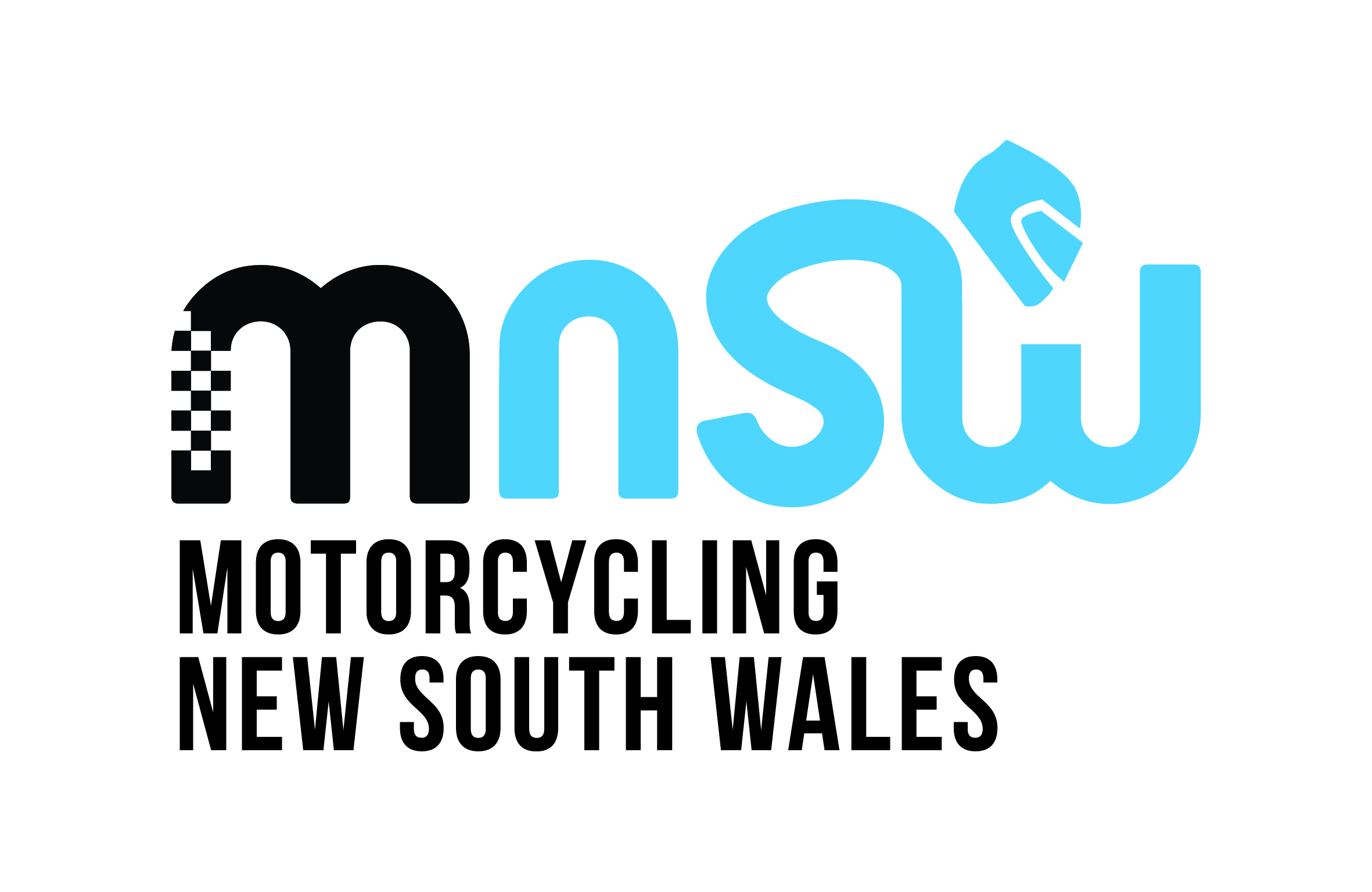 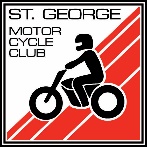 FINAL INSTRUCTIONSfor theSt. George MCC Inc.#SNS03St. George Summer Night Series 22/23Round 3 & 4to be held atSydney Motorsport ParkFriday 14th and Saturday 15th January 2023MA Permit No: RR/23/O/00868_______________________________________________________________________________________________________________________________Date Prepared: 11th   January 2023 Thank you for entering this motorcycle road race event.The following is important information pertaining to this event. It should be read carefully and in conjunction with the Supplementary Regulations which are published on the St. George MCC website.Please visit  https://www.stgeorgemcc.com/race-events/special-events/ for further information.Competitors cannot access their garage or paddock area of the North Circuit until 4:00pm on Friday 13th & 5:30pm on Saturday 14th. This will be strictly adhered to by SMSP Security. Only Officials will be permitted to enter the circuit prior to these times.TIMETABLE2.	ENTRY TO THE VENUENSW COVID-19 restrictions may apply. Please visit the Sydney Motorsport Park website for details. https://www.sydneymotorsportpark.com.au/blogs/news/covid-19-information-for-smsp COMPETITOR SIGN-ONCompetitor event sign-on will be through the QR code located within garages.Competitors will also be required to scan the QR code to verify attendance at the compulsory riders’ briefing to be held 	at 6.00pm in pit lane outside garage 22. Competitors who fail to attend the briefing may be penalised by the Clerk of Course.SCRUTINEERINGEntrants are required to complete the scrutineering check list for their machine and protective clothing and equipment prior to official scrutineering at the circuit. Scrutineering will be conducted in the North Circuit garages from 4.30 pm on Friday and 5:30 pm on Saturday.After you have signed on, please have your motorcycle and protective equipment displayed, ready for inspection. After the compulsory Riders’ Briefing competitors will need to find a scrutineer and have their machine and protective equipment displayed on the concrete apron, in front of their allocated garage, ready for inspection.Machines must comply with the eligibility criteria and technical regulations for road racing as stated in the current Manual of Motorcycle Sport and supplementary regulations for this event.Transponders will be issued in front of the north circuit garage 22 from 4.00pm on Friday and 5:30 pm on Saturday.Please ensure your machine has the lower fairing removed to allow lock-wiring to be checked. The radiator may also be checked to confirm you are using either water or a non-glycol-based coolant.You must replace the lock-wire on your radiator cap following scrutineering.Race numbers - must be legible at a distance of 20 metres and must be of contrasting colours to the motorcycle's paint scheme.Front numbers must be positioned in the centre if possible or towards the rider’s left (as seen when seated on the motorcycle).REAR RED LIGHT: Each competing motorcycle is to be fitted with an operational taillight as per the specifications contained within paragraph 12.15 of the Supplementary Regulations for this event. This will be checked by the scrutineers. Lights found to be non-compliant will not be allowed. Competitors are strongly advised to hardwire the taillight to ensure compliance and continued function. Rear red lights are to be illuminated for all competition, i.e., practice, qualifying and racing. PRACTICE STARTSPractice starts are not permitted at this event. FUEL98 RON fuel is available at the circuit. Payment is via eftpos on the pumps. Visit https://ardc.com.au/racefuels/ for further 	information.GARAGES Garages have been allocated by St. George MCC.The garage allocation list will be posted on the St. George website and Facebook page.COMPETITION (Note: this term encompasses practice, qualifying and racing)Combined practice/qualifying:Combined practice / qualifying sessions will be of 10 minutes duration.After receiving the chequered flag competitors must leave the circuit through the turn 4 gate. To remind you of this:A yellow flag will be waved at turn 3.4 on riders' rightA red flag will be waved at turn 3.7 on riders' left   An illuminated arrow on riders' right opposite turn 4 will be displayed (riders right)Competitors must leave the circuit and return to the garages at walking pace.Racing:All events are time certain.  An event may be declared or cancelled at the discretion of the Clerk of Course. Race lengths are subject to change at any time. Announcements will be made if this is required.There will be one (1) combined sighting/warm-up lap per race, i.e., your sighting lap will also be your warm-up lap.It is your responsibility to know your grid position for each event. One method you can use to remember your grid position is to place a strip of tape across the top of your fuel tank and then write your row number and grid number on it. If by not knowing your grid position you delay the start procedure, you will be directed to a grid position. If this occurs, you must follow the grid official’s instructions without delay. The Clerk of Course may also impose a penalty.A race start occurs when the Starter extinguishes the red lights on the starting gantry, i.e., the red lights are switched on, then switched off. Machines must remain stationary in the correct grid position until the start signal is given.Upon receiving the chequered flag, the lead rider must not overtake any other rider. This will allow all competitors to finish their race and allow us to clear the circuit in a safe and orderly manner. After receiving the chequered flag competitors must leave the circuit through the turn 4 gate. To remind you of this:A yellow flag will be waved at turn 3.4 on riders' rightA red flag will be waved at turn 3.7 on riders' leftAn illuminated arrow on riders' right opposite turn 4 will be displayedNOTE: THIS IS NOT A RIDE DAY - AT RACE MEETINGS THE CHEQUERED FLAG IS DISPLAYED AT THE START/FINISH LINE If an incident occurs and the full-course red flags and / or lights are displayed:Reduce speed, proceed with caution and LEAVE THE CIRCUIT AT PIT ENTRY - DO NOT USE TURN 4Return to your garages and await further instructions via pit announcementsBe aware that emergency vehicles may be on the circuitRemain vigilant, exercise caution and do not overtake any moving emergency vehicles or competitorsExercise extreme caution when approaching and passing any incident sceneDUMMY GRIDSirens will be sounded prior to the commencement of each practice/qualifying session or race. The first siren will be sounded two minutes prior to the opening of pit exit. The second siren will be sounded 30 seconds prior. Pit exit will be opened for 20 seconds to allow competitors to enter the circuit for the next session. Competitors still in the dummy grid area after pit exit has been closed will start from pit lane. If pit exit is closed and is displaying a red flag DO NOT RIDE PAST THE RED FLAG. You must stop and follow the instructions of the pit exit official.PIT LANE Motorcycles must only be ridden in race direction in pit lane.No person without proper authority is allowed in pit lane.Prohibited in pit lane are non-competing children under 16 years of age, chairs, barbecues, baby strollers, playpens, bicycles or any form of obstruction. Mechanical work on motorcycles is not permitted on the grid. It is allowed only in pit lane or in your garage.Fully enclosed footwear must be worn in pit lane and garages.Smoking is prohibited in pit lane and garages. Smoking is allowed only in areas designated by ARDC.TROPHIES: Presentation of trophies will commence 15 minutes after the end of racing.TRANSPONDERS FOR ELECTRONIC TIMING Transponders must be returned to garage 22 at the end of the event. By entering this event, you agree to these terms of transponder usage.If the transponder is damaged during the event, or if the unit is not returned at the conclusion of the event, you could receive an invoice for the cost of the transponder, which is currently $655. Transponders must be secured to your motorcycle using an AMB transponder bracket ONLY. These brackets are available for purchase at a cost of $15 each.Scrutineers will check the placement of brackets and the secure attachment of the transponder to your motorcycle. SPECIAL NOTES All persons are strongly advised to bring their own COVID-19 related personal protective equipment, such as hand sanitiser, face masks, and gloves.  Compliance with current NSW COVID-19 safety requirements is mandatory.Wishing you all a great event. Peter Snow Race Secretary     Phone: 0402 901 322 	Online: roadrace@stgeorge.comFriday 13th January 2023TIMENOTESScrutineering4.30pmScrutineering will take place in the garages. Machines are to be presented with lower fairings removed and protective equipment presented for inspection. Transponders can be collected from 4:00pm from garage 22. If necessary, scrutineering will be suspended to allow for the riders' briefingOfficials’ Sign-on5:30pmIn the green scrutineering shedCompulsory Riders’ Briefing6.00pmIn pit lane outside garage 22.  All riders must attendStart of Practice/Qualifying6:30 pmRed taillights must be activated before entering the circuitRacingAfter qualifyingRed taillights must be activated before entering the circuitSaturday 14th January 2023TIMENOTESScrutineering5.30pmScrutineering will take place in the garages. Machines are to be presented with lower fairings removed and protective equipment presented for inspection. Transponders can be collected from 5:30pm from garage 22. If necessary, scrutineering will be suspended to allow for the riders' briefingOfficials’ Sign-on5:30pmIn the green scrutineering shedCompulsory Riders’ Briefing6.00pmIn pit lane outside garage 22.  All riders must attendStart of Practice/Qualifying6:30 pmRed taillights must be activated before entering the circuitRacingAfter qualifyingRed taillights must be activated before entering the circuit